Publicado en Madrid el 18/07/2019 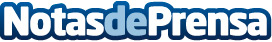 THE INFLUENCER, líder en content marketing gracias al crecimiento de su facturación en 2019The Influencer, la media company de Liteart Service Group especializada en marketing de contenidos a la que pertenecen Pop Cont, Call My Agent y Look After You, agencias especializadas en la gestión de acciones con influencers y celebrities, se enorgullece de anunciar sus cifras de negocio correspondientes a los primeros seis meses de 2019Datos de contacto:ME Comunicación910 114 271Nota de prensa publicada en: https://www.notasdeprensa.es/the-influencer-lider-en-content-marketing Categorias: Nacional Finanzas Comunicación Marketing Emprendedores E-Commerce Consumo http://www.notasdeprensa.es